Методические рекомендации родителям для занятий с детьми подготовительной группыИгра в шашкиИгра «Морской бой», «Кроссворды» и игра в образовании слов от одного слова, диктанты по клеточкам.Собираем пазлы для развития мелкой моторики рук.Настольные и напольные игры (с помощью малярного скотча на ковре сделать клеточки для игры в «Классики».Чтение любимых сказок.Помочь бабушке или маме в выпечке «Вкусняшек»Рисование, раскрашивание.Магниты (фигурки животных, цифры, буквы). Складывание слов из магнитных букв, игра фигурками животных в зоопарк, ферму.Вырезание понравившейся картинки из журналов.Одевание кукол (предложить ребенку одеть куклу в одежду с пуговицами, молниями, застежками).Игры в школу, детский сад, парикмахерскую, больницу, магазин, почту и т.д.) Работа с прописями.Оказать посильную помощь дома маме в уборке дома (протереть пыль, почистить зеркала).Собрать маме бусы или ожерелье, используя ленточки, бусины, пуговицы или макароны.Театрализованная игра с помощью масок, сделанных своими руками.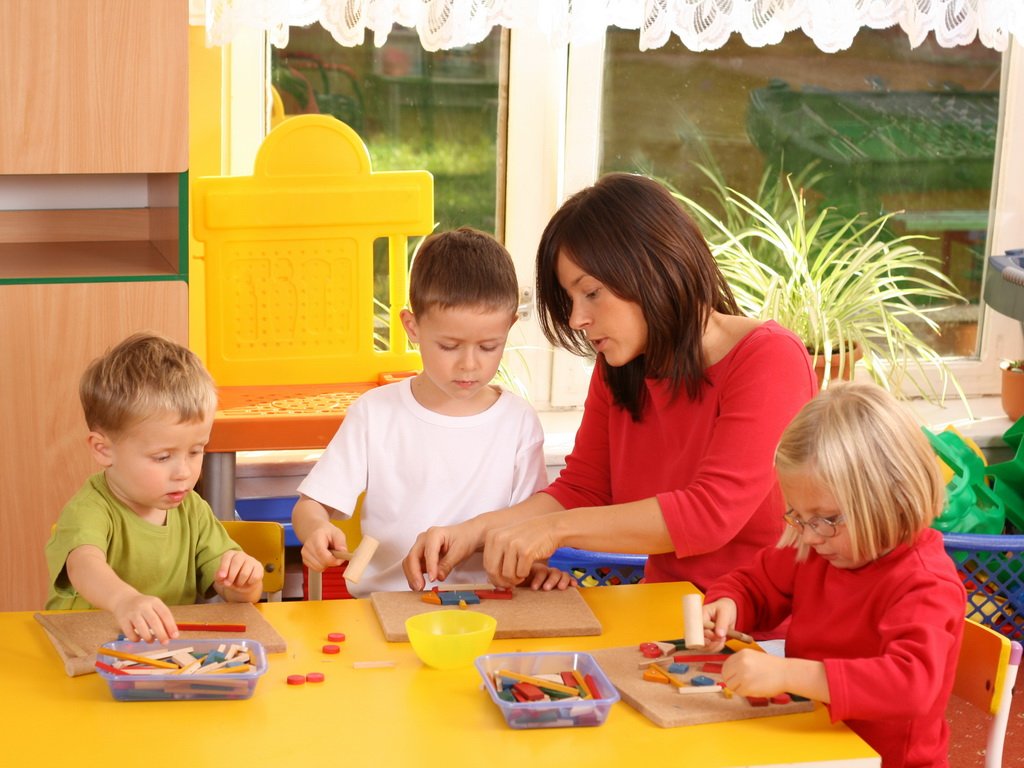 